          《在线课堂》学习单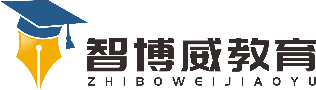 班级：                姓名：                 单元语文4年级上册第7单元课题24、延安，我把你追寻温故知新用“ / ”画出诗的节奏。小时不识月，呼作白玉盘。自主攀登一、选择正确的读音。延（yán  yàn）安    一旦（dàn  dān）  辉煌(huāng huánɡ)   春笋(sǔn  shǔn) 奥(ào  ao)秘        茅(máo  mào)屋    昔(xī   xì)日      明媚 (mèi  mìe) 二、用“ / ”画出诗的节奏。航天飞机探索宇宙的奥妙，电子计算机奏出美妙的交响；我们永远告别了破旧的茅屋，却忘不了延安窑洞温热的土炕。三、根据课文内容填空。1. 诗的第二节中，连着用了四个“追寻你”，其中第一个“你”代表（   ）；第二个“你”代表（          ）；第三个“你”代表（       ）；第四个“你”代表（              ）。2. 诗的第四节中，“航天飞机”和“电子计算机”代表（             ）；“老牛破车”代表（              ）；“宝塔山”代表（          ）；也代表（                ）。稳中有升根据要求写句子。1.我们永远告别了破旧的茅屋。（缩句）________________________________2.我追寻延安。（改为比喻句）_______________________________3.如果一旦失去了你啊，那就仿佛没有了灵魂，怎能向美好的未来展翅飞翔？（改为陈述句）________________________________                        说句心里话